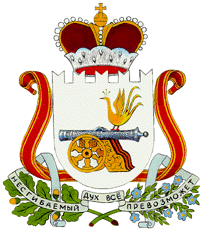                                             АДМИНИСТРАЦИЯ                                ПРОЕКТ ПЕЧЕНКОВСКОГО СЕЛЬСКОГО ПОСЕЛЕНИЯПОСТАНОВЛЕНИЕот  ________2021          №__Об утверждении муниципальной Программы профилактики нарушений обязательных требований жилищного законодательства и законодательства в области сохранности автомобильных дорог местного значения в муниципальном образовании Печенковское сельское поселение  на 2021 годВ соответствии со ст. 8.2 Федерального закона от 26.12.2008 №294-ФЗ «О защите прав юридических лиц и индивидуальных предпринимателей при осуществлении государственного контроля (надзора) и муниципального контроля», Постановлением Правительства РФ от 26.12.2018 №1680 «Об утверждении общих требований к организации и осуществлению органами государственного контроля (надзора), органами муниципального контроля мероприятий по профилактике нарушений обязательных требований, требований, установленных муниципальными правовыми актами», Уставом муниципального образования Печенковское сельское поселение, Администрация Печенковского сельского поселенияПОСТАНОВЛЯЕТ:1. Утвердить прилагаемую муниципальную Программу профилактики нарушений обязательных требований жилищного законодательства и законодательства в области сохранности автомобильных дорог местного значения на 2021 год.2.Настоящее постановление вступает в силу со дня его подписания и подлежит  размещению на официальном сайте муниципального образования Печенковское сельское поселение в информационно-телекоммуникационной сети «Интернет» и обнародованию в местах, предназначенных для обнародования нормативных правовых актов.Глава муниципального образованияПеченковское сельское поселение                                                                   Р.Н.СвистоУТВЕРЖДЕНА постановлением  АдминистрацииПеченковского сельского поселенияот    ________2021   № __ ПРОГРАММАпрофилактики нарушений обязательных требований жилищного законодательства и законодательства в области сохранности автомобильных дорог местного значения в муниципальном образовании Печенковское сельское поселение на 2021 годд. Печенки1. Паспорт программы профилактики нарушений обязательных требований жилищного законодательства и законодательства в области сохранности автомобильных дорог местного значения в муниципальном образовании Печенковское сельское поселение на 2021 год2. Аналитическая часть2.1.Виды осуществляемого муниципального контроля:1) муниципальный жилищный контроль на территории муниципального образования Печенковское сельское поселение;2) муниципального  контроль  за обеспечением сохранности автомобильных дорог местного значения муниципального образования Печенковское сельское поселение (далее также - муниципальный  контроль  за обеспечением сохранности автомобильных дорог).Подконтрольными субъектами (лицами, в отношении которых исполняется муниципальная функция по муниципальному жилищному контролю) для всех видов муниципального контроля являются:          - физические лица;- юридические лица;-физические лица, зарегистрированные в качестве индивидуальных предпринимателей.	На территории муниципального образования Печенковское сельское поселение на 1 января 2021г. проживает 899, в том числе - 2 индивидуальных предпринимателей. Также, на 1 января 2021г. на территории муниципального образования Печенковское сельское поселение  ведут деятельность 4  юридических лица.	2.2.Обзор по видам муниципального контроля.1) Муниципальный жилищный контроль на территории муниципального образования Печенковское сельское поселение.Обязательные требования, требования, установленные муниципальными правовыми актами, оценка соблюдения которых является предметом муниципального  контроля:-  требования к обеспечению безопасных и комфортных условий проживания;- требования к обеспечению сохранности жилищного фонда;- требования к использованию жилищного фонда;- требования к соответствию жилых помещений жилищного фонда установленным санитарным и техническим правилам и нормам, иным требованиям законодательства.Данные о проведенных мероприятиях по жилищному контролю, мероприятиях по профилактике нарушений и их результатах в 2020г.:- проведено мероприятий по контролю - 2. В результате  выявлено нарушений - 0 ;- проведено мероприятий по профилактике нарушений - 0;- устранено нарушений 0.2) Муниципальный  контроль  за обеспечением сохранности автомобильных дорог.Обязательные требования, требования, установленные муниципальными правовыми актами, оценка соблюдения которых является предметом муниципального  контроля:-  требования к соблюдению технических условий по размещению объектов, предназначенных для осуществления дорожной деятельности, объектов дорожного сервиса,  и других объектов в полосе отвода и придорожной полосе автомобильных дорог местного значения;-  требования к  соблюдению пользователями автомобильных дорог, лицами осуществляющими деятельность в пределах полос отвода и придорожных полос, правил использования полос отвода и придорожных полос, а также обязанностей при использовании автомобильных дорог местного значения в части недопущения повреждения автомобильных дорог и  их элементов. Данные о проведенных мероприятиях по муниципальному  контролю  за обеспечением сохранности автомобильных дорог, мероприятиях по профилактике нарушений и их результатах в 2020г.:- проведено мероприятий по контролю - 0. В результате  выявлено нарушений -0 ;- проведено мероприятий по профилактике нарушений -0- устранено нарушений 0.3) Цели и задачи Программы профилактики нарушений.Целью Программы профилактики нарушений является предупреждение нарушений юридическими лицами, физическими лицами, в том числе индивидуальными  предпринимателями  обязательных требований, установленных муниципальными правовыми актами, принятыми по вопросам местного значения, а в случаях, если соответствующие виды контроля отнесены федеральными законами к полномочиям органов местного самоуправления, также муниципальный контроль за соблюдением требований, установленных федеральными законами, законами субъектов Российской Федерации (далее – требований, установленных законодательством РФ) и устранение причин, факторов и условий, способствующих нарушениям обязательных требований, установленных законодательством РФ.Для достижения этой цели необходимо решить поставленные задачи:1) укрепление системы профилактики нарушений обязательных требований, установленных законодательством РФ;2) выявление причин, факторов и условий, способствующих нарушениям обязательных требований, установленных законодательством РФ;3) повышение правовой культуры руководителей юридических лиц и индивидуальных предпринимателей.В результате мероприятий  Программы профилактики нарушений планируется :1) повышение  эффективности профилактической работы по предупреждению нарушений в сферах муниципального контроля требований законодательства РФ;2) улучшение    информированности  субъектов муниципального контроля о нормативных правовых актах, содержащих обязательные требования, требования, установленные муниципальными правовыми актами, оценка соблюдения которых является предметом муниципального контроля;3) уменьшение общего числа нарушений требований законодательства РФ, выявленных посредством мероприятий муниципального контроляСрок реализации программы - 2021 год.3. Финансовое обеспечениеФинансовое обеспечение осуществляется за счет средств бюджета муниципального образования Печенковское сельское поселение4. План мероприятий по профилактике нарушений обязательных требований жилищного законодательства и законодательства в области сохранности автомобильных дорог местного значения на 2021 год5.Проектплана мероприятий по профилактике нарушений обязательных требований жилищного законодательства и законодательства в области сохранности автомобильных дорог местного значения на 2022 -2023 годы6. Отчетные показатели  Программы профилактики нарушений. Отчетными показателями Программы профилактики нарушений в 2021 году являются:- количество проведенных профилактических мероприятий в отчетном году к количеству проведенных профилактических мероприятий в предыдущем году (в %).Базовый период 2020 год - 100%. В 2021 году показатель должен быть не менее показателя базового периода. 7. Проект отчетных показателей  Программы профилактики нарушений на 2022-2023г.г.Проектными  отчетными показателями Программы профилактики нарушений в 2021 году являются:- количество проведенных профилактических мероприятий в отчетном году к количеству проведенных профилактических мероприятий в предыдущем году (в %).Базовый период 2021 год - 100%. В 2022-2023г.г. показатели должен быть не менее показателя базового периода. 8. Оценка мероприятий по профилактике Программы профилактики нарушенийОценка мероприятий по профилактике нарушений Программы профилактики нарушений осуществляется по итогам календарного года. Ежегодно, в срок до 30 апреля года, следующего за отчетным,  проводится обобщение результатов, полученных от проведения профилактических мероприятий в областях, подлежащих муниципальному контролю. Наименование ПрограммыПрограмма профилактики нарушений обязательных требований жилищного законодательства и законодательства в области сохранности автомобильных дорог местного значения в муниципальном образовании Печенковское сельское поселение на 2021 год (далее также – Программа профилактики нарушений)Муниципальный заказчик ПрограммыАдминистрация Печенковского сельского поселенияРазработчик ПрограммыАдминистрация Печенковского сельского поселенияОснование разработки муниципальной программы (наименование и номер соответствующего правового акта)- статья 8.2 Федерального закона от 26.12.2008 № 294-ФЗ «О защите прав юридических лиц и индивидуальных предпринимателей при осуществлении государственного контроля (надзора) и муниципального контроля»;- Федеральный Закон от 06.10.2003 №131-ФЗ «Об общих принципах организации местного самоуправления в Российской Федерации»;- Постановление Правительства РФ от 26.12.2018 №1680 «Об утверждении общих требований к организации и осуществлению органами государственного контроля (надзора), органами муниципального контроля мероприятий по профилактике нарушений обязательных требований, требований, установленных муниципальными правовыми актами»;- закон Смоленской области от 30.10.2014 года № 141-з «О закреплении за сельскими поселениями Смоленской области отдельных вопросов местного значения»;- Устав муниципального образования Печенковское сельское поселениеОтветственный исполнитель муниципальной программыАдминистрация Печенковского сельского поселенияЦели муниципальной программы1) предупреждение нарушений юридическими лицами и индивидуальными предпринимателями обязательных требований, установленных муниципальными правовыми актами, принятыми по вопросам местного значения, а в случаях, если соответствующие виды контроля отнесены федеральными законами к полномочиям органов местного самоуправления, также муниципальный контроль за соблюдением требований, установленных федеральными законами, законами Смоленской области (далее – требований, установленных законодательством РФ)2) устранение причин, факторов и условий, способствующих нарушениям обязательных требований, установленных законодательством РФЗадачи муниципальной программыЗадачами программы являются:1) укрепление системы профилактики нарушений обязательных требований, установленных законодательством РФ;2) выявление причин, факторов и условий, способствующих нарушениям обязательных требований, установленных законодательством РФ;3) повышение правовой культуры руководителей юридических лиц и индивидуальных предпринимателейОжидаемые конечные результаты реализации муниципальной программыРеализация программы позволит:1) повысить эффективность профилактической работы, проводимой Администрацией Печенковского сельского поселения, по предупреждению нарушений организациями и индивидуальными предпринимателями, осуществляющими деятельность на территории муниципального образования Печенковское сельское поселение, требований законодательства РФ;2) улучшить информационное обеспечение деятельности Администрации Печенковского сельского поселения по профилактике и предупреждению нарушений законодательства РФ;3) уменьшить общее число нарушений требований законодательства РФ, выявленных посредством организации и проведения проверок организаций и индивидуальных предпринимателей, осуществляющих деятельность на территории поселенияСроки и этапы реализации муниципальной программы2021 год.Объемы и источники финансированияОбщий объем финансирования – 0,0 рублей.Источник финансирования – бюджет муниципального образования Печенковское сельское поселение№ п/пНаименование мероприятияСрок РеализацииФинансирование и его источникиОтветственные исполнители123451. Основные мероприятия по профилактике нарушений1. Основные мероприятия по профилактике нарушений1. Основные мероприятия по профилактике нарушений1. Основные мероприятия по профилактике нарушений1. Основные мероприятия по профилактике нарушений1.1.Размещение на официальном сайте муниципального образования Печенковское сельское поселение в информационно-телекоммуникационной сети «Интернет» для каждого вида муниципального контроля перечней нормативных правовых актов, содержащих обязательные требования, оценка соблюдения которых является предметом муниципального контроля, а также текстов соответствующих нормативных правовых актовв течение 2021 годаБез финансированияУполномоченные должностные лица Администрации Печенковского сельского поселения1.2.Осуществление  информирования юридических лиц, индивидуальных предпринимателей по вопросам соблюдения обязательных требований, требований, установленных муниципальными правовыми актами, в том числе посредством проведения разъяснительной работы в средствах массовой информации и иными способами. в течение 2021  года  по мере необходимостиБез финансированияУполномоченные должностные лица Администрации Печенковского сельского поселения1.3.В случае изменения обязательных требований – подготовка и распространение нормативных правовых актов, устанавливающих обязательные требования, внесенных изменениях в действующие акты, сроках и порядке вступлениях их в действие, а также рекомендаций, технических мероприятий, направленных на внедрение и обеспечение соблюдения обязательныхв течение 2021 года по мере необходимостиБез финансированияУполномоченные должностные лица Администрации Печенковского сельского поселения1.4.Обеспечение регулярного (не реже одного раза в год) обобщения практики осуществления муниципального контроля и размещение указанного обобщения на официальном сайте муниципального образования Печенковское сельское поселение в информационно-телекоммуникационной сети «Интернет» Апрель 2021 (по результатам 2020г.)Без финансированияУполномоченные должностные лица Администрации Печенковского сельского поселения1.5.Выдача предостережений о недопустимости нарушения обязательных требований в соответствии с частями 5-7 статьи 8.2 Федерального закона от 26.12.2008 N 294-ФЗ «О защите прав юридических лиц и индивидуальных предпринимателей при осуществлении государственного контроля (надзора) и муниципального контроля», если иной порядок не установлен федеральным законом.в течение 2021 года по мере необходимостиБез финансированияГлава муниципального образования Печенковское сельское поселение1.7Утверждение Программы профилактики нарушений на 2021 годДо 20.12.2021Без финансированияГлава муниципального образования Печенковское сельское поселение2. Специальные мероприятия по профилактике нарушений, направленные на предупреждение причинения вреда, возникновения чрезвычайных ситуаций природного и техногенного характера, проведение которых предусмотрено федеральными законами, порядком организации и осуществления отдельных видов муниципального контроля, - отсутствуют.2. Специальные мероприятия по профилактике нарушений, направленные на предупреждение причинения вреда, возникновения чрезвычайных ситуаций природного и техногенного характера, проведение которых предусмотрено федеральными законами, порядком организации и осуществления отдельных видов муниципального контроля, - отсутствуют.2. Специальные мероприятия по профилактике нарушений, направленные на предупреждение причинения вреда, возникновения чрезвычайных ситуаций природного и техногенного характера, проведение которых предусмотрено федеральными законами, порядком организации и осуществления отдельных видов муниципального контроля, - отсутствуют.2. Специальные мероприятия по профилактике нарушений, направленные на предупреждение причинения вреда, возникновения чрезвычайных ситуаций природного и техногенного характера, проведение которых предусмотрено федеральными законами, порядком организации и осуществления отдельных видов муниципального контроля, - отсутствуют.2. Специальные мероприятия по профилактике нарушений, направленные на предупреждение причинения вреда, возникновения чрезвычайных ситуаций природного и техногенного характера, проведение которых предусмотрено федеральными законами, порядком организации и осуществления отдельных видов муниципального контроля, - отсутствуют.№ п/пНаименование мероприятияСрок РеализацииФинансирование и его источникиОтветственные исполнители123451. Основные мероприятия по профилактике нарушений1. Основные мероприятия по профилактике нарушений1. Основные мероприятия по профилактике нарушений1. Основные мероприятия по профилактике нарушений1. Основные мероприятия по профилактике нарушений1.1.Размещение на официальном сайте муниципального образования Печенковское сельское поселение в информационно-телекоммуникационной сети «Интернет» для каждого вида муниципального контроля перечней нормативных правовых актов, содержащих обязательные требования, оценка соблюдения которых является предметом муниципального контроля, а также текстов соответствующих нормативных правовых актовв течение 2022г., 2023г. по мере необходимостиБез финансированияУполномоченные должностные лица Администрации Печенковского сельского поселения1.2.Осуществление  информирования юридических лиц, индивидуальных предпринимателей по вопросам соблюдения обязательных требований, требований, установленных муниципальными правовыми актами, в том числе посредством проведения разъяснительной работы в средствах массовой информации и иными способами. в течение 2022г., 2023г. по мере необходимостиБез финансированияУполномоченные должностные лица Администрации Печенковского сельского поселения1.3.В случае изменения обязательных требований – подготовка и распространение нормативных правовых актов, устанавливающих обязательные требования, внесенных изменениях в действующие акты, сроках и порядке вступлениях их в действие, а также рекомендаций, технических мероприятий, направленных на внедрение и обеспечение соблюдения обязательныхв течение 2022г., 2023г. по мере необходимостиБез финансированияУполномоченные должностные лица Администрации Печенковского сельского поселения1.4.Обеспечение регулярного (не реже одного раза в год) обобщения практики осуществления муниципального контроля и размещение указанного обобщения на официальном сайте муниципального образования Печенковское сельское поселение в информационно-телекоммуникационной сети «Интернет» Апрель 2022 (по результатам 2021г.)Апрель 2023 (по результатам 2022г.)Без финансированияУполномоченные должностные лица Администрации Печенковского сельского поселения1.5.Выдача предостережений о недопустимости нарушения обязательных требований в соответствии с частями 5-7 статьи 8.2 Федерального закона от 26.12.2008 N 294-ФЗ «О защите прав юридических лиц и индивидуальных предпринимателей при осуществлении государственного контроля (надзора) и муниципального контроля», если иной порядок не установлен федеральным законом.в течение 2022г., 2023г. по мере необходимостиБез финансированияГлава муниципального образования Печенковское сельское поселение1.7Утверждение Программ профилактики нарушений на 2023  год и на 2024 год.До 20.12.2022г.и до 20.12.2023г.Без финансированияГлава муниципального образования Печенковское сельское поселение2. Специальные мероприятия по профилактике нарушений, направленные на предупреждение причинения вреда, возникновения чрезвычайных ситуаций природного и техногенного характера, проведение которых предусмотрено федеральными законами, порядком организации и осуществления отдельных видов муниципального контроля, - отсутствуют.2. Специальные мероприятия по профилактике нарушений, направленные на предупреждение причинения вреда, возникновения чрезвычайных ситуаций природного и техногенного характера, проведение которых предусмотрено федеральными законами, порядком организации и осуществления отдельных видов муниципального контроля, - отсутствуют.2. Специальные мероприятия по профилактике нарушений, направленные на предупреждение причинения вреда, возникновения чрезвычайных ситуаций природного и техногенного характера, проведение которых предусмотрено федеральными законами, порядком организации и осуществления отдельных видов муниципального контроля, - отсутствуют.2. Специальные мероприятия по профилактике нарушений, направленные на предупреждение причинения вреда, возникновения чрезвычайных ситуаций природного и техногенного характера, проведение которых предусмотрено федеральными законами, порядком организации и осуществления отдельных видов муниципального контроля, - отсутствуют.2. Специальные мероприятия по профилактике нарушений, направленные на предупреждение причинения вреда, возникновения чрезвычайных ситуаций природного и техногенного характера, проведение которых предусмотрено федеральными законами, порядком организации и осуществления отдельных видов муниципального контроля, - отсутствуют.